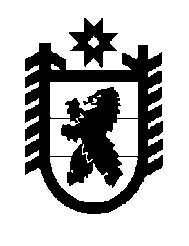 Российская Федерация Республика Карелия    РАСПОРЯЖЕНИЕГЛАВЫ РЕСПУБЛИКИ КАРЕЛИЯУтвердить прилагаемый состав  лицензионной комиссии Республики Карелия.            Глава Республики  Карелия                                                             А.П. Худилайненг. Петрозаводск23 января 2015 года № 17-рУтвержден распоряжениемГлавы Республики Карелияот 23 января 2015 года № 17-рСОСТАВлицензионной комиссии Республики Карелия_____________Позднякова А.В.    - председатель Комитета Законодательного Собрания Республики Карелия по жилищной политике, жилищно-коммунальному хозяйству и энергетике, председатель Комиссии (по согласованию)Ломако А.В.- заместитель Министра строительства, жилищно-коммунального хозяйства и энергетики Республики Карелия, заместитель председателя Комиссии Малышева Е.Л.- начальник управления Государственной жилищ-ной инспекции Республики Карелия, секретарь КомиссииГнетова Е.Г.- Уполномоченный по защите прав предпри-нимателей в Республике Карелия (по согласованию)Данильев Д.Г.- руководитель Центра общественного контроля в сфере ЖКХ в Республике Карелия Некоммер-ческого партнерства «Национальный центр общественного контроля в сфере жилищно-коммунального хозяйства «ЖКХ Контроль» (по согласованию)Кривохатько Е.Е.- заместитель председателя Совета Карельского республиканского отделения Межрегиональной общественной организации содействия реформи-рованию жилищно-коммунального хозяйства «Все дома» (по согласованию)Пальцева Е.С.- член правления Региональной общественной организации «Правозащитный Союз Республики Карелия» (по согласованию)Пахомов А.В.- председатель комиссии Общественной палаты Республики Карелия (по согласованию)Ушаков А.А.- исполнительный директор Ассоциации управляющих организаций Республики Карелия (по согласованию)Хоменко И.А.- ведущий специалист управления Администрации Главы Республики КарелияШкапов В.В.- глава администрации Прионежского муници-пального района, член Ассоциации «Совет муниципальных образований Республики Карелия» (по согласованию)